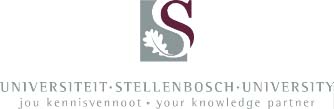 GESKATTE STUDIEGELD PER JAAR VIR BSc programme in 2016            RStudiegeld 39,600Materiaalgelde1800Reisgelde (slegs vir sekere modules in Geologie,  Tekstielwetenskap, Biodiversiteti en Ekologie)1700Studiegelde en materaalgelde word per module bereken. Detail is beskikbaar in Jaarboek, Deel 3.  Studiegelde en materaalgelde word per module bereken. Detail is beskikbaar in Jaarboek, Deel 3.  Studiegelde en materaalgelde word per module bereken. Detail is beskikbaar in Jaarboek, Deel 3.  Studiegelde en materaalgelde word per module bereken. Detail is beskikbaar in Jaarboek, Deel 3.  ESTIMATED STUDY FEES PER YEAR FOR BSc programmes in 2016Study FeesR 39,600Material  fees1800Travel Fees (only for certain modules in Geology, Textile Science or Biodiversity and Ecology)1700Study Fees and material fees are calculated per module.  Detail is available in Calendar, Part 3. Study Fees and material fees are calculated per module.  Detail is available in Calendar, Part 3. Study Fees and material fees are calculated per module.  Detail is available in Calendar, Part 3. Study Fees and material fees are calculated per module.  Detail is available in Calendar, Part 3. 